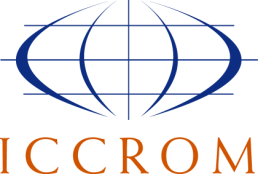 COURSE APPLICATION FORMINSERT PICTUREComplete this form in full, by computer or by hand in block letters, printing clearly in black ink.  If additional space is required, attach a separate sheet, indicating the section number that it refers to.Please send your application by e-mail to the address indicated in the course announcement posted on the web page.Your application should reach ICCROM by the deadline announced in the course announcement; no application will be processed after the established deadline.**Please note that e-mail attachments of 10Mb or more cannot be received. Please check the overall size of attachments and send in separate emails if necessary. 1. CANDIDATEFAMILY NAME (SURNAME) 		FIRST NAME(S) 		NATIONALITY 		M    or	FDATE OF BIRTH: DAY MONTH YEAR 		COUNTRY AND PLACE OF BIRTH 			MARITAL STATUS	INSTITUTION/BUSINESS NAME AND ADDRESS (you must provide this information) CITY 					COUNTRY 				POSTAL CODEOFFICE TELEPHONE (+ area code)	HOME TELEPHONE (+ area code) 	FAX (+ area code)	 E-MAIL MAILING ADDRESS (if different from above)2. TRAINING ACTIVITYIndicate the course for which you are applyingCOURSE TITLE							YEAR			VENUE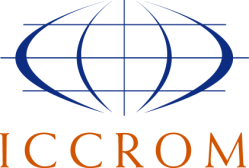 3. EDUCATIONAL BACKGROUND4. PUBLICATIONS AND RESEARCHList your significant publications (title, publisher & date) and/or research projects5. LANGUAGE ABILITYPlease rate your language proficiency from 1 (poor) to 3 (acceptable) to 5 (very good) FIRST LANGUAGE 		OTHER LANGUAGES	In the case of a course to be held in English, please enclose a certificate attesting your knowledge, for instance from the British Council or from an internationally accredited EFL course provider in the case of English or a certificate from the Alliance Française for French, or equivalent as appropriate. 6. PROFESSIONAL ACTIVITIESPRESENT OCCUPATION 						FROM (DATE)INSTITUTION, ORGANIZATION OR COMPANYADDRESS 			TELEPHONE (+ area code) 	FAX  (+ area code) 	E-MAIL NAME OF PERSON WHO SUPERVISES YOU AND HIS/HER E-MAIL ADDRESS Describe your current responsibilities and professional activities 7. PERSONAL STATEMENTExplain why you are applying for this course, what you hope to learn from it, and how it will benefit your professional development and your institution8. FUNDING FOR COURSE PARTICIPATIONApplicants are encouraged to seek scholarships in their own countries - from state institutions, foundations, or employers. Always allow ample time for applications to be processed, and inform ICCROM immediately of the results. Successful applicants are expected to cover the costs of their travel (local transportation, accommodation and meals will be covered by Chinese authorities). In cases of proven financial need, and depending on the availability of funding from external sources at the time of the course, a limited number of partial scholarships may be granted.  Acceptance to the course does not, in any way, guarantee the candidate access to a scholarship.  If accepted as a course participant, I will investigate the following sources of funding in my country:Please note that having funding available in no way ensures selection for a course, which is carried out on a competitive basis.Should I not succeed in finding any sources of funding, I will be requesting partial financial support from ICCROM.  YES….   NO.....9. OFFICIAL ENDORSEMENTYour application will not be considered unless this section is correctly filled in by the person endorsing the application (public official, employer, or academic supervisor). The undersigned: NAME 				TITLE OR POSITION		INSTITUTION OR ORGANIZATIONADDRESS 			TELEPHONE  (+ area code )	FAX  (+ area code )	E-MAILendorses the application of the candidate: [NAME………………………………………………………………….]Will the candidate's present position still be available to him/her after the course is over? YES		NO	SIGNATURE OF PERSON ENDORSING APPLICATION 	DATE 		STAMP OF INSTITUTION 10. CANDIDATE'S STATEMENTI declare that the above information is true and correct.  I also declare that, to the best of my knowledge, my health allows me to undertake the proposed study programme. I also take note that if my application is accepted I shall have to undergo a medical examination at my own expense, according to instructions received from ICCROM, and that my participation in the course will be conditional upon the satisfactory results of this examination.  I also declare that I will be returning to my current employer, on completion of the course.CANDIDATE'S SIGNATURE 							DATE How did you learn about the course? ___________________________________________________________________A. ACADEMIC QUALIFICATIONSFULL NAME OF INSTITUTION AND COUNTRYDURATION (FROM – TO)DEGREE OBTAINED(Title and subject)B. RELEVANT PROFESSIONAL COURSES (Including ICCROM courses)B. RELEVANT PROFESSIONAL COURSES (Including ICCROM courses)SpokenSpokenSpokenSpokenSpokenSpokenUnderstandingUnderstandingUnderstandingUnderstandingUnderstandingWrittenWrittenWrittenWrittenWritten123451234512345EnglishFrenchSpanishItalianRELEVANT PREVIOUS ACTIVITIESFROM -TO (DATES)RESPONSIBILITIES